附件3报名费缴费码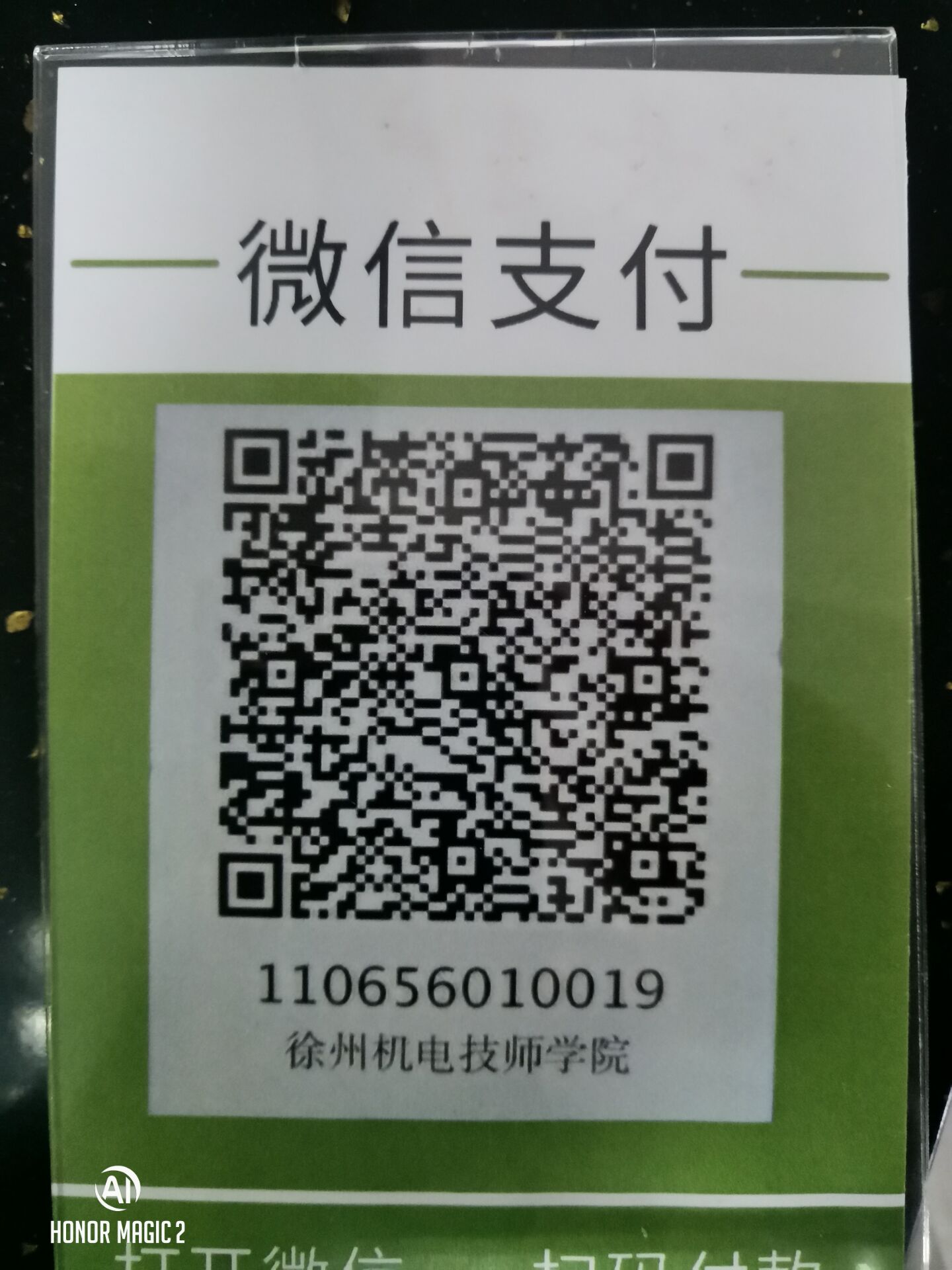 